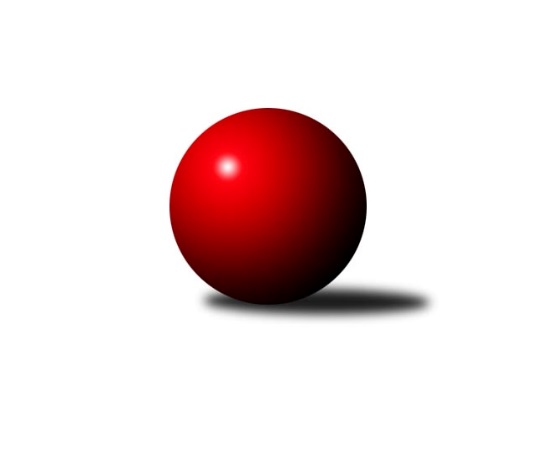 Č.11Ročník 2019/2020	2.6.2024 Zlínský krajský přebor 2019/2020Statistika 11. kolaTabulka družstev:		družstvo	záp	výh	rem	proh	skore	sety	průměr	body	plné	dorážka	chyby	1.	KK Kroměříž	11	8	2	1	58.5 : 29.5 	(74.0 : 58.0)	2601	18	1778	823	32.2	2.	KK Camo Slavičín A	11	9	0	2	58.0 : 30.0 	(76.5 : 55.5)	2587	18	1793	794	37	3.	TJ Valašské Meziříčí B	11	8	0	3	56.0 : 32.0 	(71.5 : 60.5)	2651	16	1813	838	32.4	4.	TJ Kelč	11	8	0	3	55.0 : 33.0 	(71.0 : 61.0)	2553	16	1772	781	39	5.	TJ Slavia Kroměříž	11	8	0	3	53.5 : 34.5 	(73.0 : 59.0)	2627	16	1791	836	34.4	6.	KC Zlín C	11	7	0	4	49.5 : 38.5 	(75.0 : 57.0)	2549	14	1753	796	37.4	7.	TJ Valašské Meziříčí C	11	5	0	6	42.5 : 45.5 	(60.0 : 72.0)	2556	10	1771	785	49.3	8.	TJ Sokol Machová B	11	5	0	6	39.5 : 48.5 	(68.5 : 63.5)	2540	10	1765	774	46.5	9.	VKK Vsetín B	11	4	1	6	41.5 : 46.5 	(69.0 : 63.0)	2481	9	1738	742	43.1	10.	VKK Vsetín C	11	4	0	7	36.5 : 51.5 	(56.5 : 75.5)	2488	8	1721	767	43.7	11.	KK Camo Slavičín B	11	3	0	8	34.0 : 54.0 	(61.5 : 70.5)	2555	6	1783	771	46.5	12.	TJ Gumárny Zubří	11	3	0	8	33.5 : 54.5 	(61.0 : 71.0)	2467	6	1731	737	52.3	13.	SC Bylnice	11	2	1	8	34.0 : 54.0 	(55.5 : 76.5)	2528	5	1771	758	39.1	14.	TJ Bojkovice Krons B	11	1	0	10	24.0 : 64.0 	(51.0 : 81.0)	2457	2	1720	737	49.7Tabulka doma:		družstvo	záp	výh	rem	proh	skore	sety	průměr	body	maximum	minimum	1.	TJ Slavia Kroměříž	7	6	0	1	37.0 : 19.0 	(50.0 : 34.0)	2580	12	2627	2538	2.	TJ Kelč	6	5	0	1	35.0 : 13.0 	(42.0 : 30.0)	2596	10	2650	2547	3.	KK Kroměříž	5	4	1	0	27.5 : 12.5 	(36.0 : 24.0)	2515	9	2569	2462	4.	KK Camo Slavičín A	5	4	0	1	28.0 : 12.0 	(37.0 : 23.0)	2685	8	2745	2626	5.	KC Zlín C	5	4	0	1	26.0 : 14.0 	(41.0 : 19.0)	2533	8	2605	2462	6.	VKK Vsetín B	6	3	1	2	27.0 : 21.0 	(41.0 : 31.0)	2520	7	2634	2406	7.	TJ Gumárny Zubří	4	3	0	1	20.0 : 12.0 	(26.0 : 22.0)	2467	6	2526	2426	8.	TJ Valašské Meziříčí C	5	3	0	2	22.5 : 17.5 	(31.0 : 29.0)	2554	6	2632	2513	9.	TJ Valašské Meziříčí B	6	3	0	3	27.0 : 21.0 	(36.5 : 35.5)	2648	6	2713	2583	10.	KK Camo Slavičín B	6	3	0	3	26.0 : 22.0 	(37.5 : 34.5)	2597	6	2703	2514	11.	VKK Vsetín C	6	2	0	4	23.0 : 25.0 	(35.0 : 37.0)	2478	4	2497	2466	12.	TJ Sokol Machová B	6	2	0	4	18.5 : 29.5 	(38.5 : 33.5)	2566	4	2694	2480	13.	SC Bylnice	5	1	0	4	16.0 : 24.0 	(23.5 : 36.5)	2530	2	2627	2477	14.	TJ Bojkovice Krons B	5	1	0	4	13.0 : 27.0 	(26.5 : 33.5)	2623	2	2716	2539Tabulka venku:		družstvo	záp	výh	rem	proh	skore	sety	průměr	body	maximum	minimum	1.	TJ Valašské Meziříčí B	5	5	0	0	29.0 : 11.0 	(35.0 : 25.0)	2652	10	2775	2536	2.	KK Camo Slavičín A	6	5	0	1	30.0 : 18.0 	(39.5 : 32.5)	2563	10	2727	2437	3.	KK Kroměříž	6	4	1	1	31.0 : 17.0 	(38.0 : 34.0)	2618	9	2704	2558	4.	TJ Sokol Machová B	5	3	0	2	21.0 : 19.0 	(30.0 : 30.0)	2535	6	2612	2438	5.	TJ Kelč	5	3	0	2	20.0 : 20.0 	(29.0 : 31.0)	2542	6	2663	2431	6.	KC Zlín C	6	3	0	3	23.5 : 24.5 	(34.0 : 38.0)	2552	6	2692	2458	7.	TJ Slavia Kroměříž	4	2	0	2	16.5 : 15.5 	(23.0 : 25.0)	2643	4	2696	2560	8.	VKK Vsetín C	5	2	0	3	13.5 : 26.5 	(21.5 : 38.5)	2490	4	2554	2427	9.	TJ Valašské Meziříčí C	6	2	0	4	20.0 : 28.0 	(29.0 : 43.0)	2592	4	2771	2414	10.	SC Bylnice	6	1	1	4	18.0 : 30.0 	(32.0 : 40.0)	2528	3	2610	2390	11.	VKK Vsetín B	5	1	0	4	14.5 : 25.5 	(28.0 : 32.0)	2485	2	2547	2415	12.	KK Camo Slavičín B	5	0	0	5	8.0 : 32.0 	(24.0 : 36.0)	2558	0	2678	2448	13.	TJ Bojkovice Krons B	6	0	0	6	11.0 : 37.0 	(24.5 : 47.5)	2416	0	2505	2326	14.	TJ Gumárny Zubří	7	0	0	7	13.5 : 42.5 	(35.0 : 49.0)	2467	0	2571	2334Tabulka podzimní části:		družstvo	záp	výh	rem	proh	skore	sety	průměr	body	doma	venku	1.	KK Kroměříž	11	8	2	1	58.5 : 29.5 	(74.0 : 58.0)	2601	18 	4 	1 	0 	4 	1 	1	2.	KK Camo Slavičín A	11	9	0	2	58.0 : 30.0 	(76.5 : 55.5)	2587	18 	4 	0 	1 	5 	0 	1	3.	TJ Valašské Meziříčí B	11	8	0	3	56.0 : 32.0 	(71.5 : 60.5)	2651	16 	3 	0 	3 	5 	0 	0	4.	TJ Kelč	11	8	0	3	55.0 : 33.0 	(71.0 : 61.0)	2553	16 	5 	0 	1 	3 	0 	2	5.	TJ Slavia Kroměříž	11	8	0	3	53.5 : 34.5 	(73.0 : 59.0)	2627	16 	6 	0 	1 	2 	0 	2	6.	KC Zlín C	11	7	0	4	49.5 : 38.5 	(75.0 : 57.0)	2549	14 	4 	0 	1 	3 	0 	3	7.	TJ Valašské Meziříčí C	11	5	0	6	42.5 : 45.5 	(60.0 : 72.0)	2556	10 	3 	0 	2 	2 	0 	4	8.	TJ Sokol Machová B	11	5	0	6	39.5 : 48.5 	(68.5 : 63.5)	2540	10 	2 	0 	4 	3 	0 	2	9.	VKK Vsetín B	11	4	1	6	41.5 : 46.5 	(69.0 : 63.0)	2481	9 	3 	1 	2 	1 	0 	4	10.	VKK Vsetín C	11	4	0	7	36.5 : 51.5 	(56.5 : 75.5)	2488	8 	2 	0 	4 	2 	0 	3	11.	KK Camo Slavičín B	11	3	0	8	34.0 : 54.0 	(61.5 : 70.5)	2555	6 	3 	0 	3 	0 	0 	5	12.	TJ Gumárny Zubří	11	3	0	8	33.5 : 54.5 	(61.0 : 71.0)	2467	6 	3 	0 	1 	0 	0 	7	13.	SC Bylnice	11	2	1	8	34.0 : 54.0 	(55.5 : 76.5)	2528	5 	1 	0 	4 	1 	1 	4	14.	TJ Bojkovice Krons B	11	1	0	10	24.0 : 64.0 	(51.0 : 81.0)	2457	2 	1 	0 	4 	0 	0 	6Tabulka jarní části:		družstvo	záp	výh	rem	proh	skore	sety	průměr	body	doma	venku	1.	KK Camo Slavičín B	0	0	0	0	0.0 : 0.0 	(0.0 : 0.0)	0	0 	0 	0 	0 	0 	0 	0 	2.	KC Zlín C	0	0	0	0	0.0 : 0.0 	(0.0 : 0.0)	0	0 	0 	0 	0 	0 	0 	0 	3.	KK Camo Slavičín A	0	0	0	0	0.0 : 0.0 	(0.0 : 0.0)	0	0 	0 	0 	0 	0 	0 	0 	4.	KK Kroměříž	0	0	0	0	0.0 : 0.0 	(0.0 : 0.0)	0	0 	0 	0 	0 	0 	0 	0 	5.	TJ Bojkovice Krons B	0	0	0	0	0.0 : 0.0 	(0.0 : 0.0)	0	0 	0 	0 	0 	0 	0 	0 	6.	SC Bylnice	0	0	0	0	0.0 : 0.0 	(0.0 : 0.0)	0	0 	0 	0 	0 	0 	0 	0 	7.	TJ Kelč	0	0	0	0	0.0 : 0.0 	(0.0 : 0.0)	0	0 	0 	0 	0 	0 	0 	0 	8.	TJ Sokol Machová B	0	0	0	0	0.0 : 0.0 	(0.0 : 0.0)	0	0 	0 	0 	0 	0 	0 	0 	9.	TJ Valašské Meziříčí C	0	0	0	0	0.0 : 0.0 	(0.0 : 0.0)	0	0 	0 	0 	0 	0 	0 	0 	10.	TJ Gumárny Zubří	0	0	0	0	0.0 : 0.0 	(0.0 : 0.0)	0	0 	0 	0 	0 	0 	0 	0 	11.	VKK Vsetín C	0	0	0	0	0.0 : 0.0 	(0.0 : 0.0)	0	0 	0 	0 	0 	0 	0 	0 	12.	TJ Slavia Kroměříž	0	0	0	0	0.0 : 0.0 	(0.0 : 0.0)	0	0 	0 	0 	0 	0 	0 	0 	13.	VKK Vsetín B	0	0	0	0	0.0 : 0.0 	(0.0 : 0.0)	0	0 	0 	0 	0 	0 	0 	0 	14.	TJ Valašské Meziříčí B	0	0	0	0	0.0 : 0.0 	(0.0 : 0.0)	0	0 	0 	0 	0 	0 	0 	0 Zisk bodů pro družstvo:		jméno hráče	družstvo	body	zápasy	v %	dílčí body	sety	v %	1.	Tomáš Kejík 	KK Kroměříž 	11	/	11	(100%)	18	/	22	(82%)	2.	Miroslav Míšek 	TJ Slavia Kroměříž 	9	/	11	(82%)	15	/	22	(68%)	3.	Radek Ingr 	KK Kroměříž 	9	/	11	(82%)	15	/	22	(68%)	4.	Tomáš Kuchta 	TJ Slavia Kroměříž 	9	/	11	(82%)	13.5	/	22	(61%)	5.	Petr Mňačko 	KC Zlín C 	8	/	9	(89%)	13	/	18	(72%)	6.	Petr Babák 	TJ Valašské Meziříčí B 	8	/	9	(89%)	13	/	18	(72%)	7.	Radek Vetyška 	TJ Gumárny Zubří 	8	/	10	(80%)	15	/	20	(75%)	8.	Miroslav Kubík 	VKK Vsetín B 	8	/	10	(80%)	13.5	/	20	(68%)	9.	Alois Beňo 	SC Bylnice 	8	/	11	(73%)	14	/	22	(64%)	10.	Martin Kovács 	VKK Vsetín C 	8	/	11	(73%)	13	/	22	(59%)	11.	Miloš Jandík 	TJ Valašské Meziříčí B 	8	/	11	(73%)	11	/	22	(50%)	12.	Antonín Plesník 	TJ Kelč 	7.5	/	11	(68%)	11	/	22	(50%)	13.	Josef Číž 	KK Camo Slavičín A 	7	/	9	(78%)	14	/	18	(78%)	14.	Karel Kabela 	KK Camo Slavičín A 	7	/	10	(70%)	15	/	20	(75%)	15.	Tomáš Vybíral 	TJ Kelč 	7	/	10	(70%)	13.5	/	20	(68%)	16.	Josef Kundrata 	TJ Bojkovice Krons B 	7	/	11	(64%)	15	/	22	(68%)	17.	Vlastimil Kancner 	VKK Vsetín B 	7	/	11	(64%)	14.5	/	22	(66%)	18.	Petr Trefil 	KK Camo Slavičín B 	7	/	11	(64%)	12.5	/	22	(57%)	19.	Ondřej Fojtík 	KK Camo Slavičín B 	7	/	11	(64%)	11.5	/	22	(52%)	20.	Jiří Tesař 	TJ Slavia Kroměříž 	6.5	/	9	(72%)	11.5	/	18	(64%)	21.	Miroslav Pavelka 	TJ Kelč 	6.5	/	9	(72%)	11	/	18	(61%)	22.	Petr Dvořáček 	VKK Vsetín B 	6.5	/	10	(65%)	13.5	/	20	(68%)	23.	Daniel Mach 	KK Kroměříž 	6.5	/	10	(65%)	12	/	20	(60%)	24.	Erik Jadavan 	KK Camo Slavičín A 	6	/	7	(86%)	9.5	/	14	(68%)	25.	Milan Klanica 	TJ Valašské Meziříčí C 	6	/	9	(67%)	12	/	18	(67%)	26.	Rudolf Fojtík 	KK Camo Slavičín A 	6	/	9	(67%)	10.5	/	18	(58%)	27.	Eliška Hrančíková 	TJ Sokol Machová B 	6	/	9	(67%)	10	/	18	(56%)	28.	Jiří Fryštacký 	TJ Sokol Machová B 	6	/	10	(60%)	13.5	/	20	(68%)	29.	Pavel Chvatík 	TJ Kelč 	6	/	10	(60%)	12	/	20	(60%)	30.	Robert Řihák 	KK Camo Slavičín B 	6	/	11	(55%)	15	/	22	(68%)	31.	Miloslav Plesník 	TJ Valašské Meziříčí C 	6	/	11	(55%)	12	/	22	(55%)	32.	Petr Pavelka 	TJ Kelč 	6	/	11	(55%)	11.5	/	22	(52%)	33.	Martin Růžička 	TJ Slavia Kroměříž 	6	/	11	(55%)	11	/	22	(50%)	34.	Vladimír Pecl 	SC Bylnice 	6	/	11	(55%)	10	/	22	(45%)	35.	Radomír Kozáček 	TJ Bojkovice Krons B 	6	/	11	(55%)	9	/	22	(41%)	36.	Samuel Kliment 	KC Zlín C 	5	/	6	(83%)	9	/	12	(75%)	37.	Radek Husek 	TJ Sokol Machová B 	5	/	6	(83%)	9	/	12	(75%)	38.	Lucie Šťastná 	TJ Valašské Meziříčí B 	5	/	6	(83%)	8	/	12	(67%)	39.	Radek Rak 	KK Camo Slavičín A 	5	/	7	(71%)	7.5	/	14	(54%)	40.	Filip Vrzala 	KC Zlín C 	5	/	8	(63%)	7	/	16	(44%)	41.	Jaroslav Fojtů 	VKK Vsetín B 	5	/	9	(56%)	11	/	18	(61%)	42.	Jaroslav Trochta 	KC Zlín C 	5	/	9	(56%)	11	/	18	(61%)	43.	Pavel Milo 	TJ Valašské Meziříčí B 	5	/	9	(56%)	10.5	/	18	(58%)	44.	Radim Metelka 	VKK Vsetín C 	5	/	9	(56%)	10	/	18	(56%)	45.	Martin Štěpánek 	TJ Gumárny Zubří 	5	/	9	(56%)	10	/	18	(56%)	46.	Zdeněk Chvatík 	TJ Kelč 	5	/	9	(56%)	9	/	18	(50%)	47.	Josef Konvičný 	TJ Valašské Meziříčí C 	5	/	9	(56%)	9	/	18	(50%)	48.	Petr Boček 	KK Kroměříž 	5	/	10	(50%)	12	/	20	(60%)	49.	Tomáš Matlach 	KC Zlín C 	5	/	10	(50%)	11	/	20	(55%)	50.	Lubomír Zábel 	SC Bylnice 	5	/	10	(50%)	9	/	20	(45%)	51.	Josef Bařinka 	SC Bylnice 	5	/	11	(45%)	9	/	22	(41%)	52.	Lenka Haboňová 	KK Kroměříž 	5	/	11	(45%)	9	/	22	(41%)	53.	Petr Maňák 	TJ Valašské Meziříčí C 	4.5	/	10	(45%)	9	/	20	(45%)	54.	Jiří Michalík 	TJ Sokol Machová B 	4.5	/	11	(41%)	10.5	/	22	(48%)	55.	František Fojtík 	TJ Valašské Meziříčí B 	4	/	6	(67%)	7	/	12	(58%)	56.	Petr Jandík 	TJ Valašské Meziříčí B 	4	/	8	(50%)	7	/	16	(44%)	57.	Miroslav Kašík 	VKK Vsetín C 	4	/	9	(44%)	6	/	18	(33%)	58.	Zdeněk Drlík 	TJ Slavia Kroměříž 	4	/	10	(40%)	12	/	20	(60%)	59.	Bohumil Fryštacký 	TJ Sokol Machová B 	4	/	11	(36%)	11	/	22	(50%)	60.	Michal Machala 	TJ Bojkovice Krons B 	4	/	11	(36%)	9	/	22	(41%)	61.	Lukáš Michalík 	TJ Sokol Machová B 	4	/	11	(36%)	8.5	/	22	(39%)	62.	Petr Spurný 	VKK Vsetín C 	3.5	/	7	(50%)	7	/	14	(50%)	63.	Pavel Struhař 	KC Zlín C 	3.5	/	9	(39%)	9	/	18	(50%)	64.	Eva Hajdová 	VKK Vsetín B 	3	/	4	(75%)	4	/	8	(50%)	65.	Martin Kuropata 	TJ Valašské Meziříčí C 	3	/	4	(75%)	4	/	8	(50%)	66.	František Buček 	TJ Valašské Meziříčí C 	3	/	5	(60%)	4	/	10	(40%)	67.	Jaroslav Pavlát 	TJ Gumárny Zubří 	3	/	6	(50%)	7	/	12	(58%)	68.	Aneta Šutariková 	VKK Vsetín C 	3	/	6	(50%)	5	/	12	(42%)	69.	Jaroslav Jurka 	TJ Gumárny Zubří 	3	/	7	(43%)	5	/	14	(36%)	70.	Patrik Zepřálka 	TJ Gumárny Zubří 	3	/	7	(43%)	5	/	14	(36%)	71.	Richard Ťulpa 	KK Camo Slavičín A 	3	/	8	(38%)	7	/	16	(44%)	72.	Libor Pekárek 	KK Camo Slavičín A 	3	/	8	(38%)	6	/	16	(38%)	73.	Dušan Tománek 	KK Camo Slavičín B 	3	/	9	(33%)	8.5	/	18	(47%)	74.	Petr Peléšek 	KK Camo Slavičín B 	3	/	9	(33%)	8	/	18	(44%)	75.	Stanislav Horečný 	SC Bylnice 	3	/	9	(33%)	7	/	18	(39%)	76.	Jaroslav Pavlík 	KK Kroměříž 	3	/	11	(27%)	8	/	22	(36%)	77.	Jana Volková 	TJ Valašské Meziříčí B 	2	/	2	(100%)	4	/	4	(100%)	78.	Ota Adámek 	TJ Gumárny Zubří 	2	/	4	(50%)	4	/	8	(50%)	79.	Miroslav Macháček 	TJ Valašské Meziříčí B 	2	/	4	(50%)	3	/	8	(38%)	80.	Zdeněk Gajda 	KK Camo Slavičín A 	2	/	6	(33%)	6	/	12	(50%)	81.	Jiří Plášek 	VKK Vsetín C 	2	/	6	(33%)	4	/	12	(33%)	82.	Radek Olejník 	TJ Valašské Meziříčí C 	2	/	6	(33%)	4	/	12	(33%)	83.	Šárka Drahotuská 	KC Zlín C 	2	/	7	(29%)	6	/	14	(43%)	84.	Michal Ondrušek 	TJ Bojkovice Krons B 	2	/	8	(25%)	6	/	16	(38%)	85.	Zdeněk Kafka 	TJ Bojkovice Krons B 	2	/	8	(25%)	4.5	/	16	(28%)	86.	Tomáš Hnátek 	VKK Vsetín B 	2	/	9	(22%)	6	/	18	(33%)	87.	Jaroslav Slováček 	SC Bylnice 	2	/	9	(22%)	3.5	/	18	(19%)	88.	Michal Trochta 	VKK Vsetín C 	1	/	1	(100%)	2	/	2	(100%)	89.	Petr Cahlík 	TJ Valašské Meziříčí C 	1	/	1	(100%)	1	/	2	(50%)	90.	Jindřich Cahlík 	TJ Valašské Meziříčí C 	1	/	1	(100%)	1	/	2	(50%)	91.	Marie Olejníková 	TJ Valašské Meziříčí C 	1	/	2	(50%)	2	/	4	(50%)	92.	Pavel Polišenský 	TJ Slavia Kroměříž 	1	/	2	(50%)	2	/	4	(50%)	93.	Pavla Žádníková 	KC Zlín C 	1	/	3	(33%)	4	/	6	(67%)	94.	Lukáš Trochta 	KC Zlín C 	1	/	3	(33%)	4	/	6	(67%)	95.	Josef Gassmann 	TJ Kelč 	1	/	3	(33%)	2	/	6	(33%)	96.	Petr Polách 	TJ Gumárny Zubří 	1	/	4	(25%)	4	/	8	(50%)	97.	Miroslav Macega 	TJ Slavia Kroměříž 	1	/	4	(25%)	4	/	8	(50%)	98.	Milan Skopal 	TJ Slavia Kroměříž 	1	/	4	(25%)	3	/	8	(38%)	99.	Radim Lys 	VKK Vsetín B 	1	/	4	(25%)	3	/	8	(38%)	100.	Ondřej Masař 	SC Bylnice 	1	/	4	(25%)	3	/	8	(38%)	101.	Ivana Bartošová 	KK Camo Slavičín B 	1	/	4	(25%)	2	/	8	(25%)	102.	Petr Pavlíček 	TJ Gumárny Zubří 	1	/	5	(20%)	3	/	10	(30%)	103.	Karel Navrátil 	VKK Vsetín C 	1	/	5	(20%)	2	/	10	(20%)	104.	Miroslav Volek 	TJ Valašské Meziříčí B 	1	/	8	(13%)	5	/	16	(31%)	105.	Petr Hanousek 	KK Camo Slavičín B 	1	/	8	(13%)	4	/	16	(25%)	106.	Jaroslav Sojka 	TJ Bojkovice Krons B 	1	/	8	(13%)	4	/	16	(25%)	107.	Lenka Kotrlová 	VKK Vsetín C 	1	/	10	(10%)	5.5	/	20	(28%)	108.	Václav Zeman 	TJ Gumárny Zubří 	0.5	/	6	(8%)	3	/	12	(25%)	109.	Vladimír Adámek 	TJ Gumárny Zubří 	0	/	1	(0%)	1	/	2	(50%)	110.	Jiří Janšta 	KC Zlín C 	0	/	1	(0%)	1	/	2	(50%)	111.	Jan Lahuta 	TJ Bojkovice Krons B 	0	/	1	(0%)	1	/	2	(50%)	112.	Petr Tomášek 	TJ Valašské Meziříčí B 	0	/	1	(0%)	1	/	2	(50%)	113.	David Hanke 	TJ Bojkovice Krons B 	0	/	1	(0%)	1	/	2	(50%)	114.	Vladimír Čech 	KC Zlín C 	0	/	1	(0%)	0	/	2	(0%)	115.	Ondřej Pitrun 	TJ Kelč 	0	/	1	(0%)	0	/	2	(0%)	116.	Oldřich Křen 	KK Kroměříž 	0	/	1	(0%)	0	/	2	(0%)	117.	Jaroslava Juřicová 	TJ Valašské Meziříčí C 	0	/	1	(0%)	0	/	2	(0%)	118.	Pavel Vyskočil 	KK Kroměříž 	0	/	1	(0%)	0	/	2	(0%)	119.	Miroslav Plášek 	VKK Vsetín C 	0	/	2	(0%)	2	/	4	(50%)	120.	Antonín Pitrun 	TJ Kelč 	0	/	2	(0%)	1	/	4	(25%)	121.	Martina Nováková 	TJ Sokol Machová B 	0	/	3	(0%)	2	/	6	(33%)	122.	Jaroslav Kramár 	TJ Bojkovice Krons B 	0	/	3	(0%)	1	/	6	(17%)	123.	Jiří Satinský 	TJ Gumárny Zubří 	0	/	4	(0%)	3	/	8	(38%)	124.	Jiří Pavlík 	TJ Valašské Meziříčí C 	0	/	4	(0%)	1	/	8	(13%)	125.	Kateřina Ondrouchová 	TJ Slavia Kroměříž 	0	/	4	(0%)	1	/	8	(13%)	126.	Miloslav Kalina 	TJ Bojkovice Krons B 	0	/	4	(0%)	0.5	/	8	(6%)	127.	Leoš Hamrlíček 	TJ Sokol Machová B 	0	/	5	(0%)	4	/	10	(40%)	128.	Vlastimil Struhař 	VKK Vsetín B 	0	/	8	(0%)	3.5	/	16	(22%)Průměry na kuželnách:		kuželna	průměr	plné	dorážka	chyby	výkon na hráče	1.	TJ Bojkovice Krons, 1-2	2653	1834	819	43.1	(442.3)	2.	KK Slavičín, 1-2	2623	1807	815	42.0	(437.3)	3.	TJ Valašské Meziříčí, 1-4	2599	1795	804	45.4	(433.3)	4.	TJ Sokol Machová, 1-2	2566	1781	785	44.1	(427.7)	5.	TJ Kelč, 1-2	2564	1767	796	38.4	(427.4)	6.	TJ Slavia Kroměříž, 1-2	2548	1758	789	38.5	(424.7)	7.	TJ Zbrojovka Vsetín, 1-4	2512	1749	762	37.5	(418.7)	8.	KC Zlín, 1-4	2490	1724	765	42.2	(415.0)	9.	KK Kroměříž, 1-4	2460	1714	746	42.6	(410.1)	10.	TJ Gumárny Zubří, 1-2	2443	1701	742	50.4	(407.2)Nejlepší výkony na kuželnách:TJ Bojkovice Krons, 1-2KK Camo Slavičín A	2727	2. kolo	Karel Kabela 	KK Camo Slavičín A	504	2. koloTJ Valašské Meziříčí B	2718	5. kolo	Josef Kundrata 	TJ Bojkovice Krons B	495	10. koloTJ Bojkovice Krons B	2716	10. kolo	Michal Ondrušek 	TJ Bojkovice Krons B	493	8. koloKC Zlín C	2692	4. kolo	Lucie Šťastná 	TJ Valašské Meziříčí B	491	5. koloTJ Valašské Meziříčí C	2691	8. kolo	Zdeněk Kafka 	TJ Bojkovice Krons B	489	10. koloTJ Bojkovice Krons B	2688	8. kolo	Richard Ťulpa 	KK Camo Slavičín A	475	2. koloTJ Bojkovice Krons B	2609	4. kolo	Josef Kundrata 	TJ Bojkovice Krons B	474	5. koloKK Camo Slavičín B	2590	10. kolo	Petr Maňák 	TJ Valašské Meziříčí C	474	8. koloTJ Bojkovice Krons B	2565	2. kolo	Tomáš Matlach 	KC Zlín C	474	4. koloTJ Bojkovice Krons B	2539	5. kolo	Robert Řihák 	KK Camo Slavičín B	472	10. koloKK Slavičín, 1-2TJ Valašské Meziříčí B	2775	10. kolo	Libor Pekárek 	KK Camo Slavičín A	500	3. koloKK Camo Slavičín A	2745	3. kolo	Ondřej Fojtík 	KK Camo Slavičín B	493	11. koloKK Camo Slavičín A	2718	8. kolo	Miloslav Plesník 	TJ Valašské Meziříčí C	493	11. koloKK Camo Slavičín A	2705	10. kolo	Petr Babák 	TJ Valašské Meziříčí B	492	10. koloKK Camo Slavičín B	2703	11. kolo	Ondřej Fojtík 	KK Camo Slavičín B	488	6. koloTJ Slavia Kroměříž	2696	7. kolo	Miroslav Míšek 	TJ Slavia Kroměříž	486	7. koloKK Camo Slavičín B	2684	7. kolo	Ondřej Fojtík 	KK Camo Slavičín B	484	7. koloTJ Valašské Meziříčí C	2669	11. kolo	Josef Číž 	KK Camo Slavičín A	484	8. koloKK Camo Slavičín A	2629	6. kolo	Pavel Chvatík 	TJ Kelč	479	8. koloKK Camo Slavičín A	2626	1. kolo	Radek Rak 	KK Camo Slavičín A	477	10. koloTJ Valašské Meziříčí, 1-4TJ Valašské Meziříčí C	2771	1. kolo	Petr Maňák 	TJ Valašské Meziříčí C	504	1. koloTJ Valašské Meziříčí B	2713	3. kolo	Petr Boček 	KK Kroměříž	494	8. koloKK Kroměříž	2704	8. kolo	Petr Jandík 	TJ Valašské Meziříčí B	489	1. koloTJ Valašské Meziříčí B	2689	1. kolo	František Fojtík 	TJ Valašské Meziříčí B	488	3. koloKK Camo Slavičín B	2678	3. kolo	Radek Ingr 	KK Kroměříž	483	8. koloTJ Valašské Meziříčí B	2652	8. kolo	Miloslav Plesník 	TJ Valašské Meziříčí C	481	1. koloTJ Slavia Kroměříž	2643	4. kolo	Petr Cahlík 	TJ Valašské Meziříčí C	479	10. koloTJ Valašské Meziříčí C	2632	10. kolo	Miloš Jandík 	TJ Valašské Meziříčí B	479	1. koloTJ Valašské Meziříčí B	2629	11. kolo	Tomáš Kuchta 	TJ Slavia Kroměříž	479	11. koloTJ Valašské Meziříčí B	2621	9. kolo	Lucie Šťastná 	TJ Valašské Meziříčí B	478	8. koloTJ Sokol Machová, 1-2TJ Sokol Machová B	2694	1. kolo	Jiří Fryštacký 	TJ Sokol Machová B	478	1. koloKC Zlín C	2619	11. kolo	Eliška Hrančíková 	TJ Sokol Machová B	473	1. koloKK Kroměříž	2616	6. kolo	Radek Husek 	TJ Sokol Machová B	472	7. koloTJ Sokol Machová B	2612	6. kolo	Eliška Hrančíková 	TJ Sokol Machová B	467	9. koloSC Bylnice	2593	1. kolo	Petr Mňačko 	KC Zlín C	467	11. koloTJ Sokol Machová B	2574	11. kolo	Jiří Fryštacký 	TJ Sokol Machová B	464	7. koloTJ Valašské Meziříčí B	2556	7. kolo	Karel Kabela 	KK Camo Slavičín A	461	9. koloKK Camo Slavičín A	2554	9. kolo	Daniel Mach 	KK Kroměříž	459	6. koloTJ Sokol Machová B	2544	7. kolo	Stanislav Horečný 	SC Bylnice	453	1. koloTJ Sokol Machová B	2490	9. kolo	Vladimír Pecl 	SC Bylnice	453	1. koloTJ Kelč, 1-2TJ Kelč	2650	11. kolo	Radek Ingr 	KK Kroměříž	469	3. koloTJ Kelč	2642	9. kolo	Miroslav Pavelka 	TJ Kelč	468	9. koloTJ Slavia Kroměříž	2632	9. kolo	Jiří Tesař 	TJ Slavia Kroměříž	468	9. koloTJ Kelč	2612	7. kolo	Pavel Chvatík 	TJ Kelč	466	11. koloKK Kroměříž	2611	3. kolo	Martin Růžička 	TJ Slavia Kroměříž	459	9. koloTJ Kelč	2565	1. kolo	Tomáš Vybíral 	TJ Kelč	458	11. koloTJ Kelč	2559	3. kolo	Petr Pavelka 	TJ Kelč	458	7. koloTJ Kelč	2547	4. kolo	Martin Kovács 	VKK Vsetín C	455	7. koloVKK Vsetín C	2538	7. kolo	Petr Pavelka 	TJ Kelč	452	1. koloTJ Sokol Machová B	2495	4. kolo	Miroslav Pavelka 	TJ Kelč	449	11. koloTJ Slavia Kroměříž, 1-2TJ Slavia Kroměříž	2627	6. kolo	Miroslav Míšek 	TJ Slavia Kroměříž	480	6. koloTJ Slavia Kroměříž	2615	8. kolo	Tomáš Kuchta 	TJ Slavia Kroměříž	475	10. koloTJ Slavia Kroměříž	2614	5. kolo	Zdeněk Drlík 	TJ Slavia Kroměříž	470	8. koloSC Bylnice	2593	6. kolo	Leoš Hamrlíček 	TJ Sokol Machová B	469	10. koloTJ Slavia Kroměříž	2582	2. kolo	Miroslav Míšek 	TJ Slavia Kroměříž	466	8. koloTJ Sokol Machová B	2570	10. kolo	Tomáš Kuchta 	TJ Slavia Kroměříž	465	5. koloKK Kroměříž	2558	5. kolo	Tomáš Kejík 	KK Kroměříž	465	5. koloTJ Slavia Kroměříž	2543	1. kolo	Tomáš Kuchta 	TJ Slavia Kroměříž	463	2. koloTJ Slavia Kroměříž	2540	3. kolo	Vlastimil Kancner 	VKK Vsetín B	463	8. koloTJ Slavia Kroměříž	2538	10. kolo	Vladimír Pecl 	SC Bylnice	460	6. koloTJ Zbrojovka Vsetín, 1-4TJ Kelč	2663	5. kolo	Daniel Mach 	KK Kroměříž	484	1. koloKK Kroměříž	2634	1. kolo	Josef Bařinka 	SC Bylnice	474	9. koloVKK Vsetín B	2634	1. kolo	Tomáš Kejík 	KK Kroměříž	468	1. koloSC Bylnice	2627	9. kolo	Alois Beňo 	SC Bylnice	468	5. koloTJ Valašské Meziříčí B	2581	4. kolo	Tomáš Vybíral 	TJ Kelč	467	5. koloVKK Vsetín B	2579	9. kolo	Petr Dvořáček 	VKK Vsetín B	465	9. koloKK Camo Slavičín A	2573	4. kolo	Petr Babák 	TJ Valašské Meziříčí B	462	2. koloKK Kroměříž	2571	10. kolo	Josef Kundrata 	TJ Bojkovice Krons B	459	9. koloSC Bylnice	2549	5. kolo	Erik Jadavan 	KK Camo Slavičín A	459	4. koloVKK Vsetín B	2547	6. kolo	Petr Pavelka 	TJ Kelč	458	5. koloKC Zlín, 1-4KC Zlín C	2605	8. kolo	Samuel Kliment 	KC Zlín C	464	8. koloKC Zlín C	2576	6. kolo	Samuel Kliment 	KC Zlín C	463	3. koloTJ Kelč	2521	10. kolo	Petr Mňačko 	KC Zlín C	453	5. koloKC Zlín C	2516	5. kolo	Pavel Chvatík 	TJ Kelč	451	10. koloKC Zlín C	2508	3. kolo	Karel Kabela 	KK Camo Slavičín A	450	5. koloKC Zlín C	2462	10. kolo	Petr Mňačko 	KC Zlín C	449	6. koloKK Camo Slavičín B	2448	8. kolo	Petr Mňačko 	KC Zlín C	448	8. koloTJ Valašské Meziříčí C	2443	6. kolo	Jaroslav Trochta 	KC Zlín C	445	6. koloKK Camo Slavičín A	2437	5. kolo	Pavel Struhař 	KC Zlín C	435	6. koloTJ Gumárny Zubří	2386	3. kolo	Jaroslav Trochta 	KC Zlín C	435	8. koloKK Kroměříž, 1-4KK Kroměříž	2569	7. kolo	Tomáš Kejík 	KK Kroměříž	473	4. koloKK Kroměříž	2549	2. kolo	Radek Ingr 	KK Kroměříž	469	4. koloKK Kroměříž	2510	4. kolo	Tomáš Kejík 	KK Kroměříž	462	2. koloKK Kroměříž	2484	9. kolo	Tomáš Kejík 	KK Kroměříž	459	9. koloKK Kroměříž	2462	11. kolo	Radek Ingr 	KK Kroměříž	450	11. koloKC Zlín C	2458	2. kolo	Radek Ingr 	KK Kroměříž	443	9. koloSC Bylnice	2456	11. kolo	Milan Klanica 	TJ Valašské Meziříčí C	441	9. koloTJ Valašské Meziříčí C	2414	9. kolo	Daniel Mach 	KK Kroměříž	439	4. koloTJ Bojkovice Krons B	2370	7. kolo	Radek Ingr 	KK Kroměříž	439	7. koloTJ Gumárny Zubří	2334	4. kolo	Jaroslav Pavlík 	KK Kroměříž	438	7. koloTJ Gumárny Zubří, 1-2TJ Gumárny Zubří	2526	8. kolo	Radek Vetyška 	TJ Gumárny Zubří	468	8. koloTJ Gumárny Zubří	2470	6. kolo	Jaroslav Pavlát 	TJ Gumárny Zubří	451	10. koloTJ Bojkovice Krons B	2447	6. kolo	Michal Machala 	TJ Bojkovice Krons B	448	6. koloTJ Gumárny Zubří	2445	10. kolo	Josef Kundrata 	TJ Bojkovice Krons B	445	6. koloVKK Vsetín C	2427	5. kolo	Vlastimil Kancner 	VKK Vsetín B	442	10. koloTJ Gumárny Zubří	2426	5. kolo	Martin Štěpánek 	TJ Gumárny Zubří	441	5. koloVKK Vsetín B	2415	10. kolo	Jaroslav Pavlát 	TJ Gumárny Zubří	441	8. koloSC Bylnice	2390	8. kolo	Jaroslav Jurka 	TJ Gumárny Zubří	440	8. kolo		. kolo	Ota Adámek 	TJ Gumárny Zubří	434	6. kolo		. kolo	Petr Spurný 	VKK Vsetín C	434	5. koloČetnost výsledků:	8.0 : 0.0	3x	7.0 : 1.0	10x	6.5 : 1.5	1x	6.0 : 2.0	17x	5.5 : 2.5	1x	5.0 : 3.0	9x	4.5 : 3.5	3x	4.0 : 4.0	2x	3.0 : 5.0	14x	2.0 : 6.0	13x	1.0 : 7.0	4x